INDICAÇÃO Nº 1126/2021Assunto: Solicita a limpeza de resíduos depositados indevidamente na Travessa São Valentin. Senhor Presidente,INDICO ao Sr. Prefeito Municipal, nos termos do Regimento Interno desta Casa de Leis, que se digne V. Ex.ª determinar à Secretaria de Obras e Serviços Públicos que execute a limpeza de resíduos depositados indevidamente na Travessa São Valentin, próximo ao nº 222 – Parque São Vicente.Tendo o exposto, espera-se que seja executado com urgência.SALA DAS SESSÕES, 21 de julho de 2021.LEILA BEDANIVereadora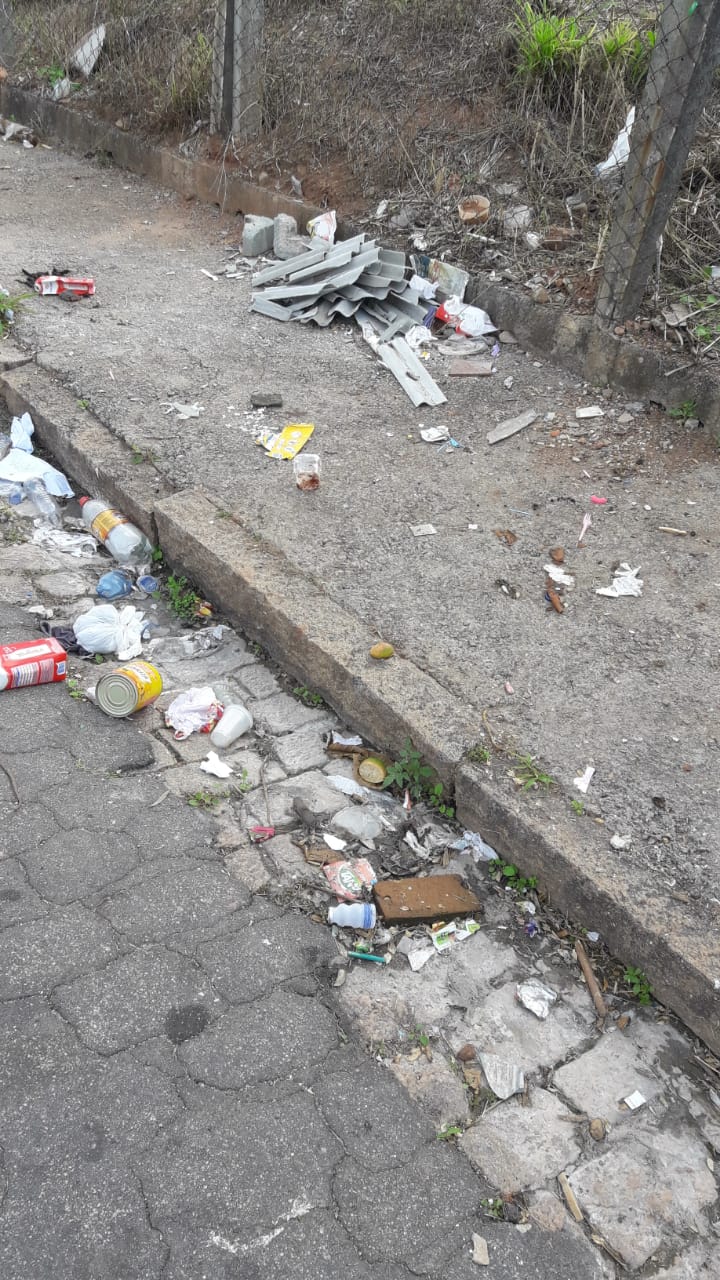 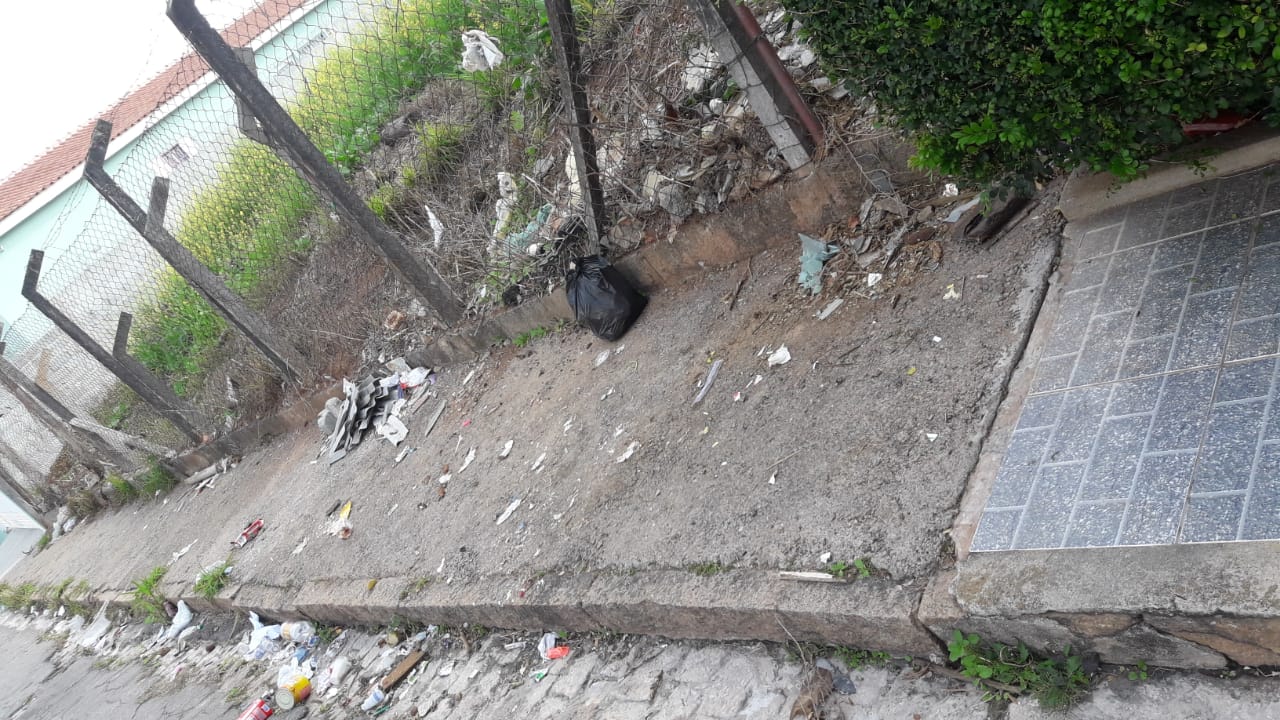 